３０代男性ビフォー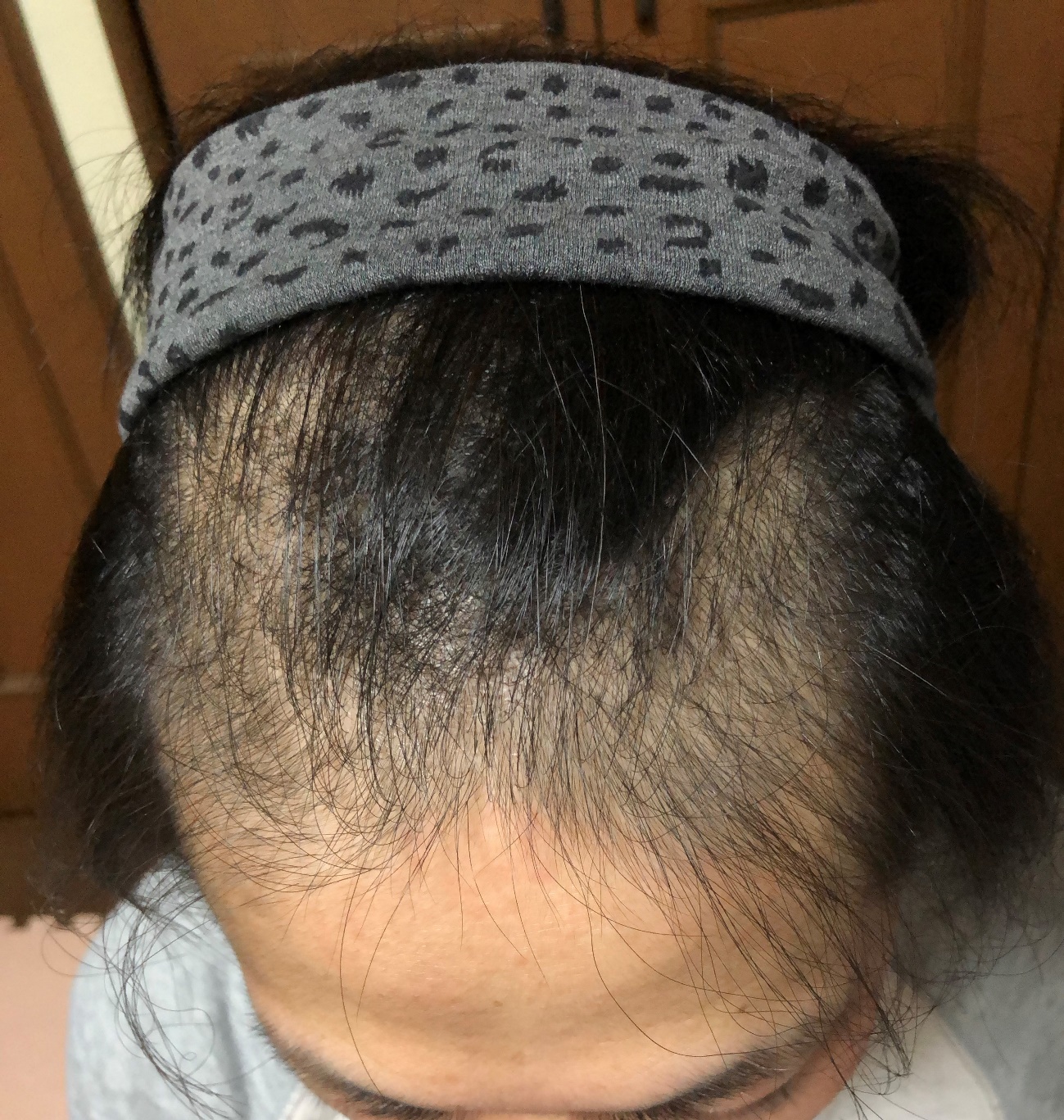 １ヶ月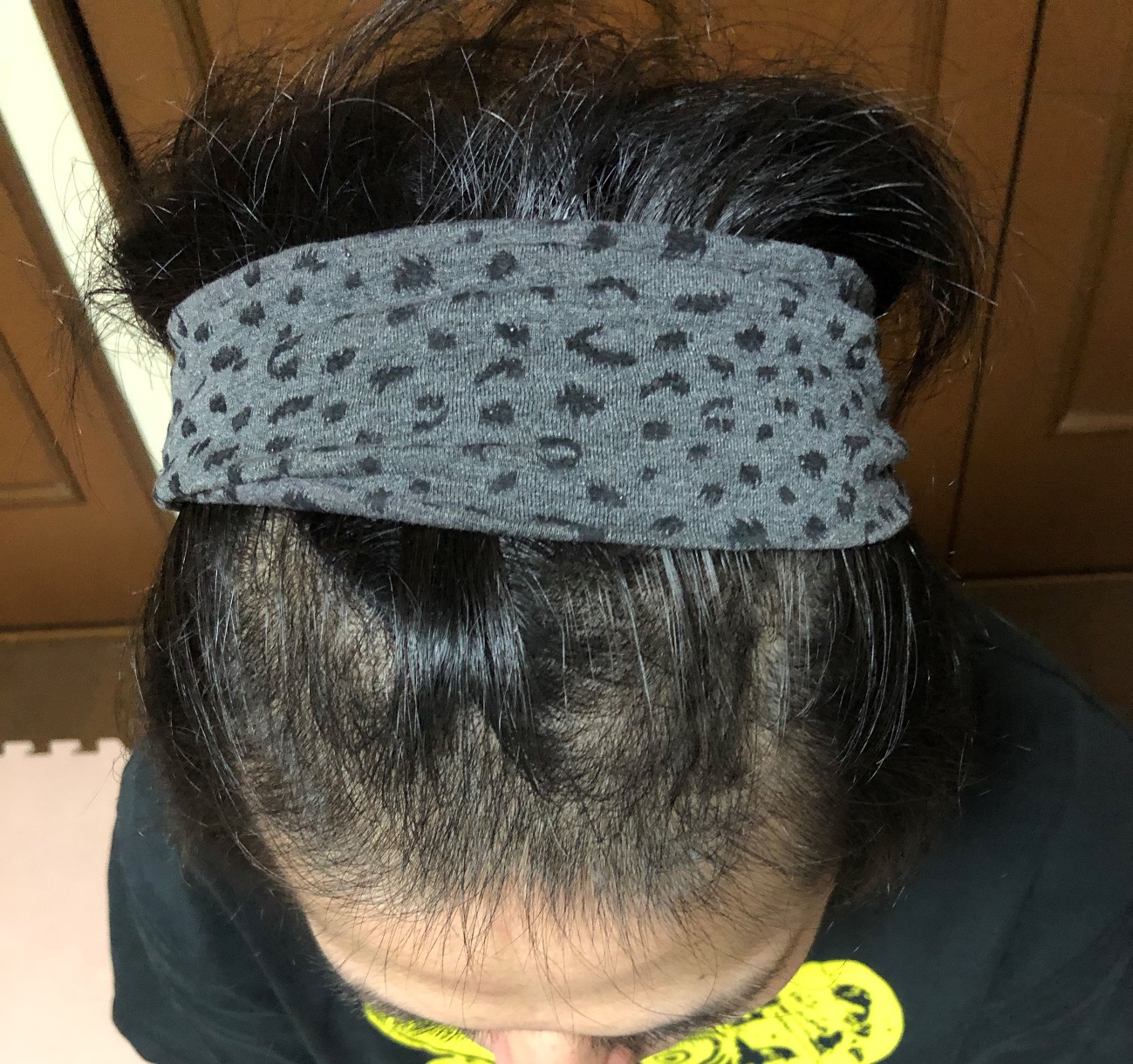 ３ヶ月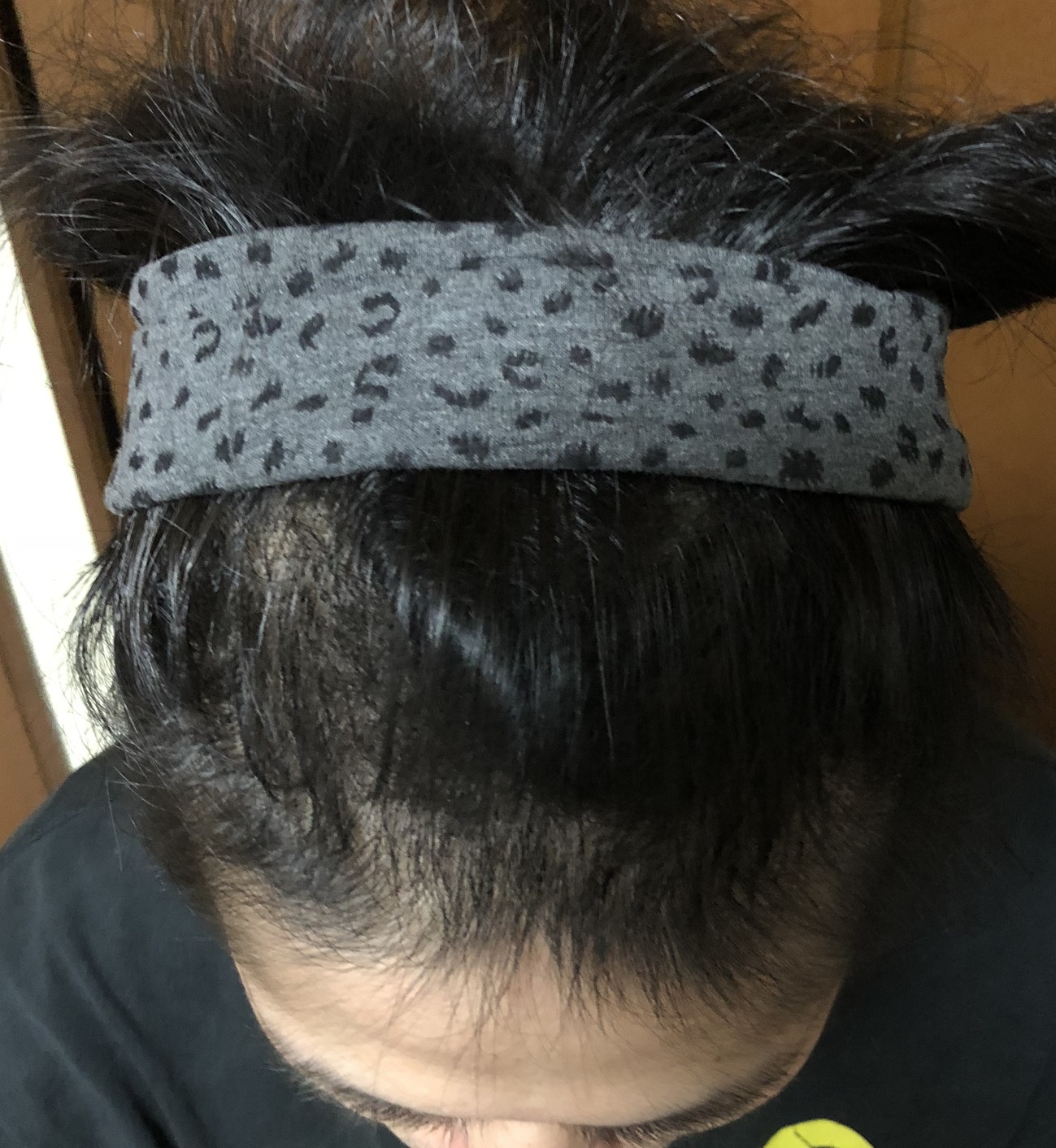 ６ヶ月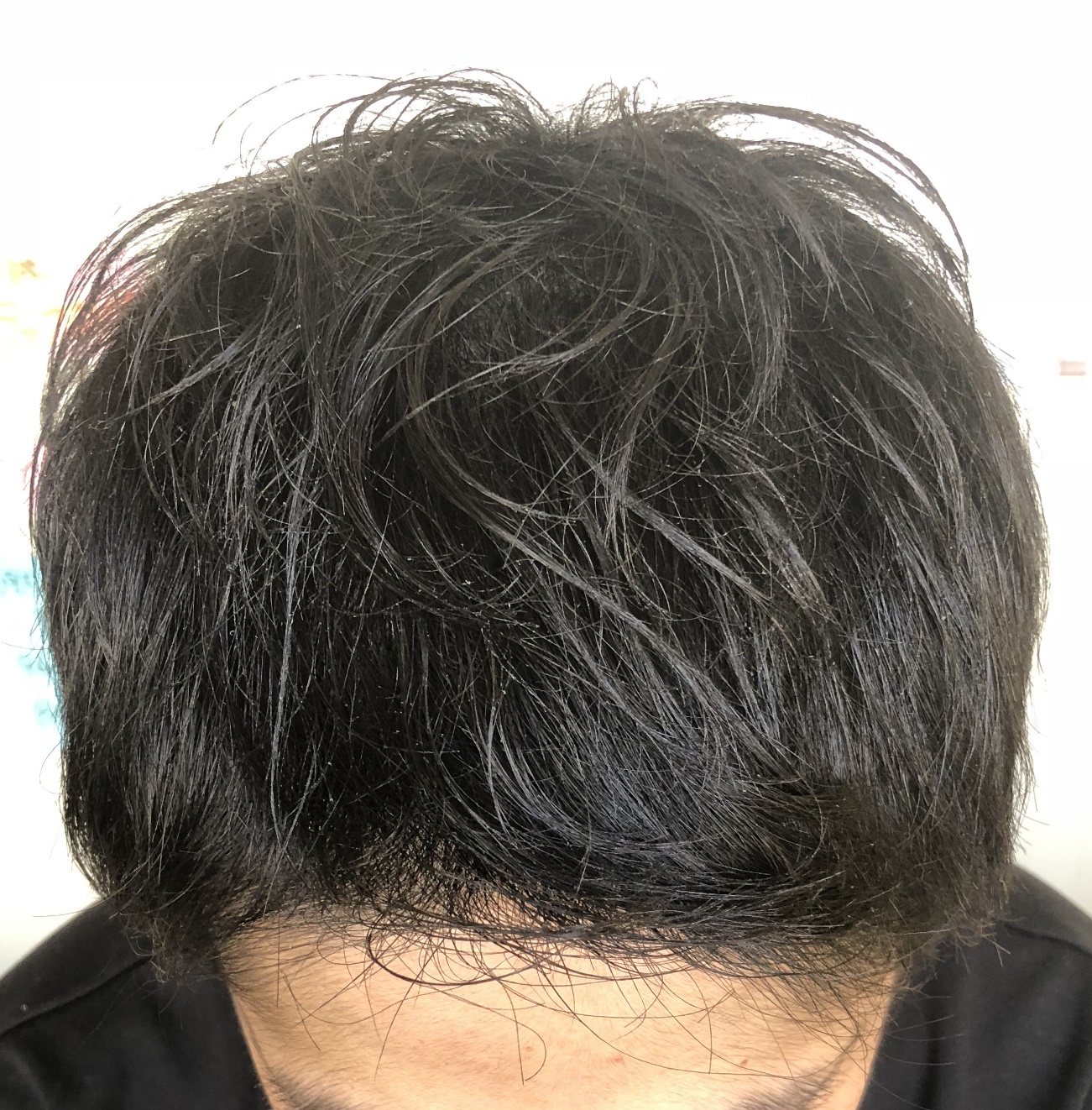 １２ヶ月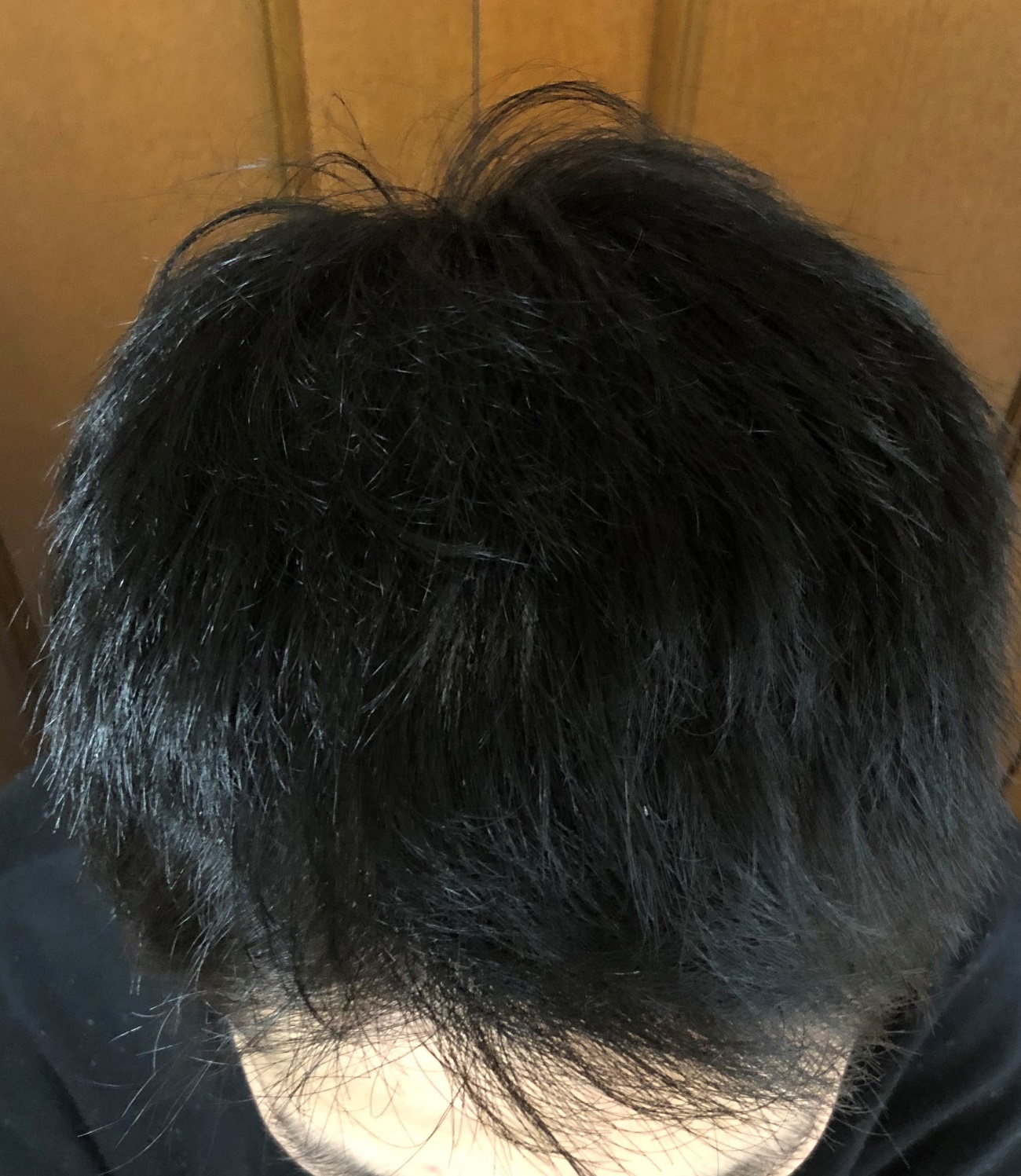 